DESENHE E PINTE FRUITS.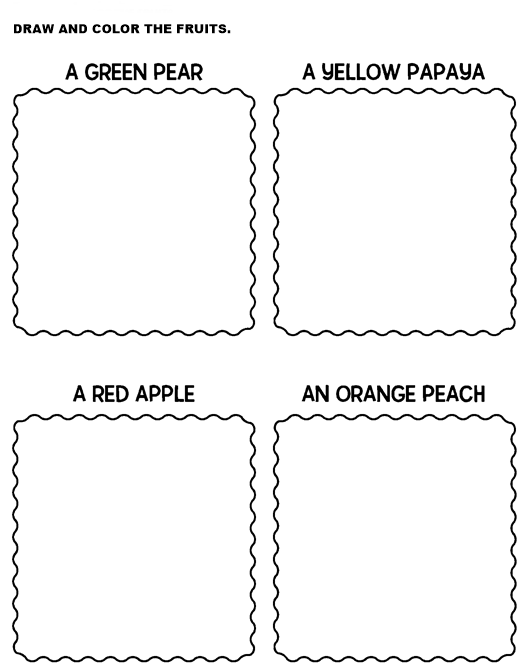 